EXPERIMENT 5TO DETERMINE THE CRITICAL LOAD AND BUCKLING IN LONG COLUMNS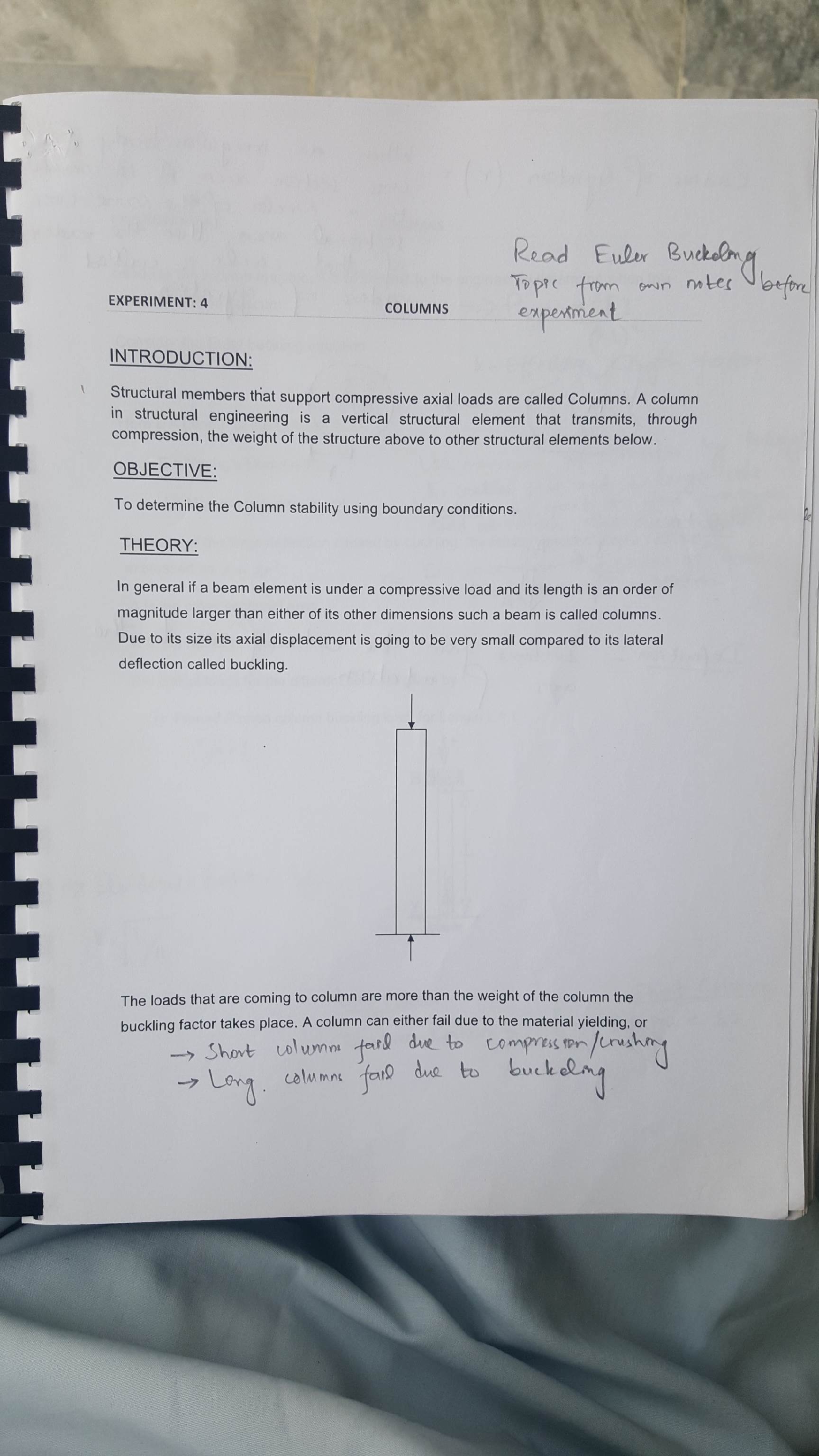 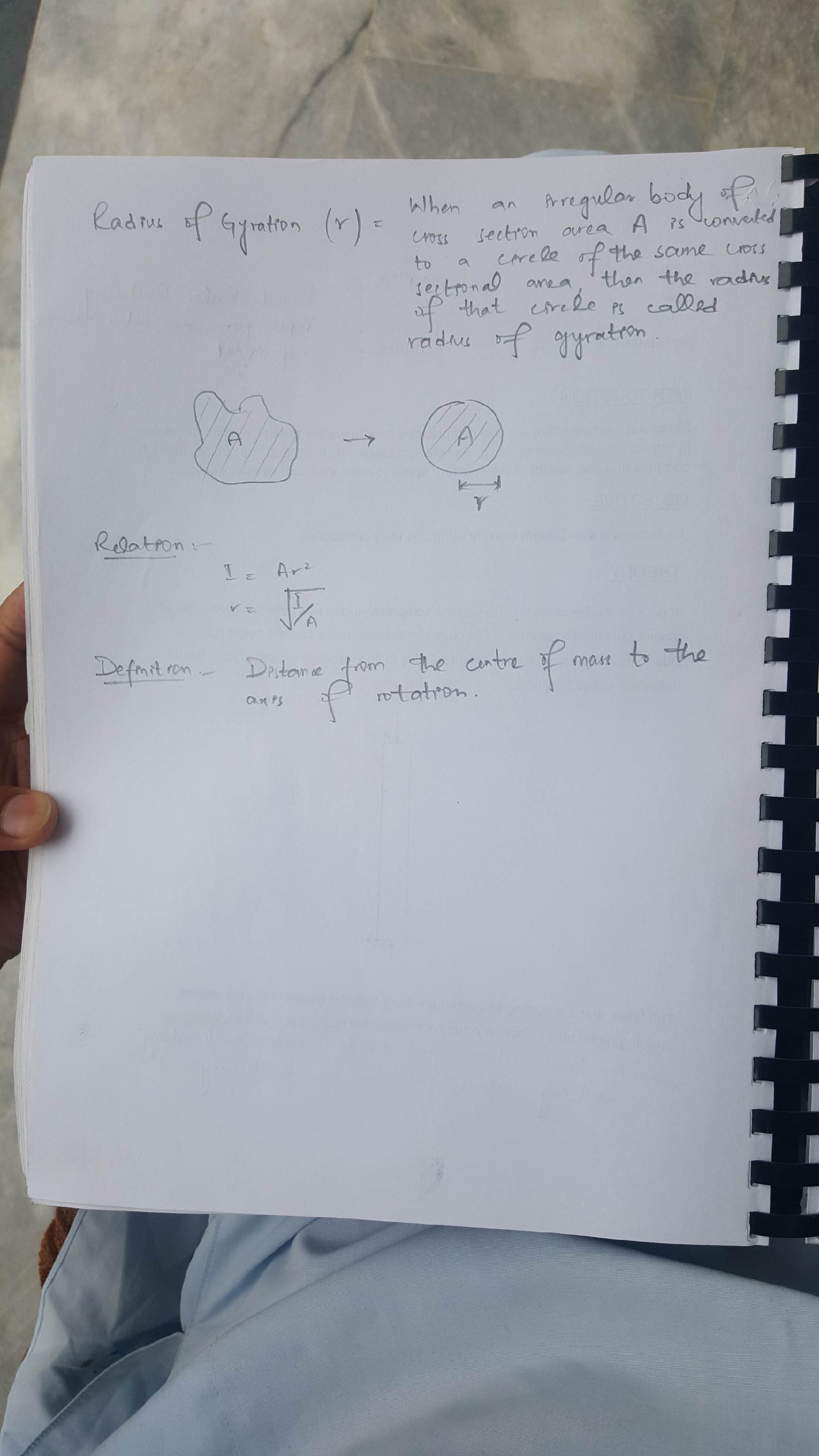 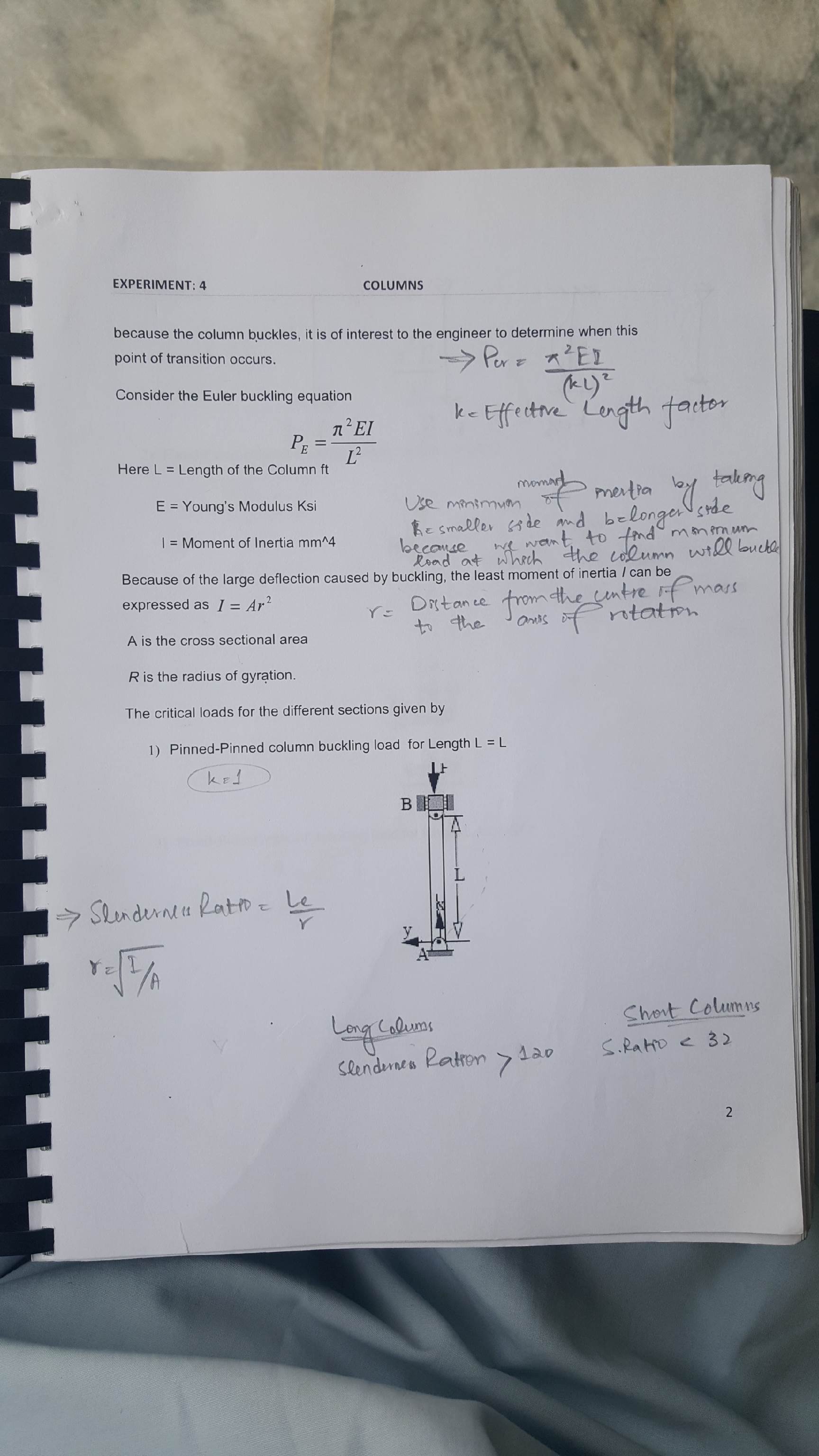 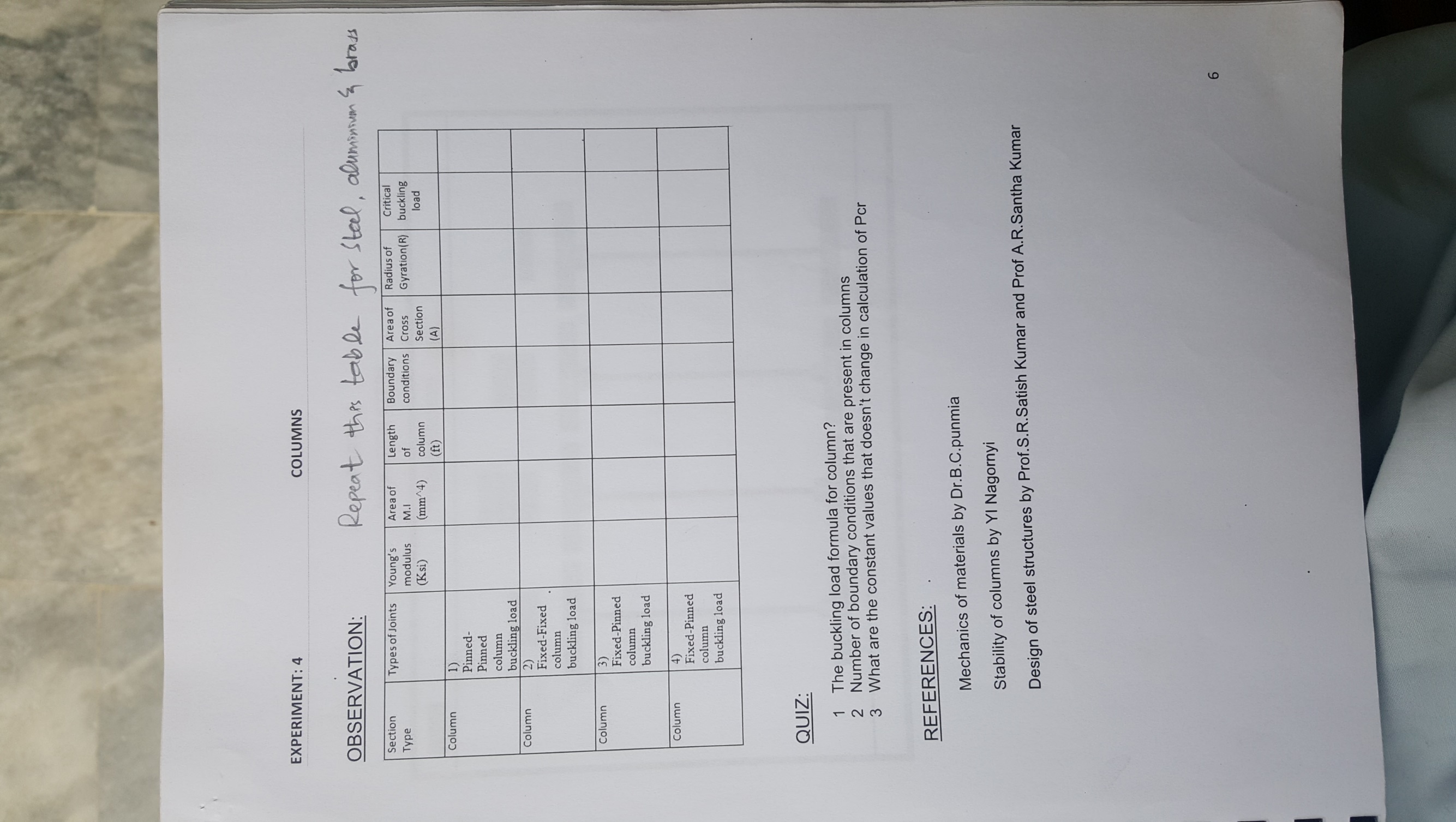 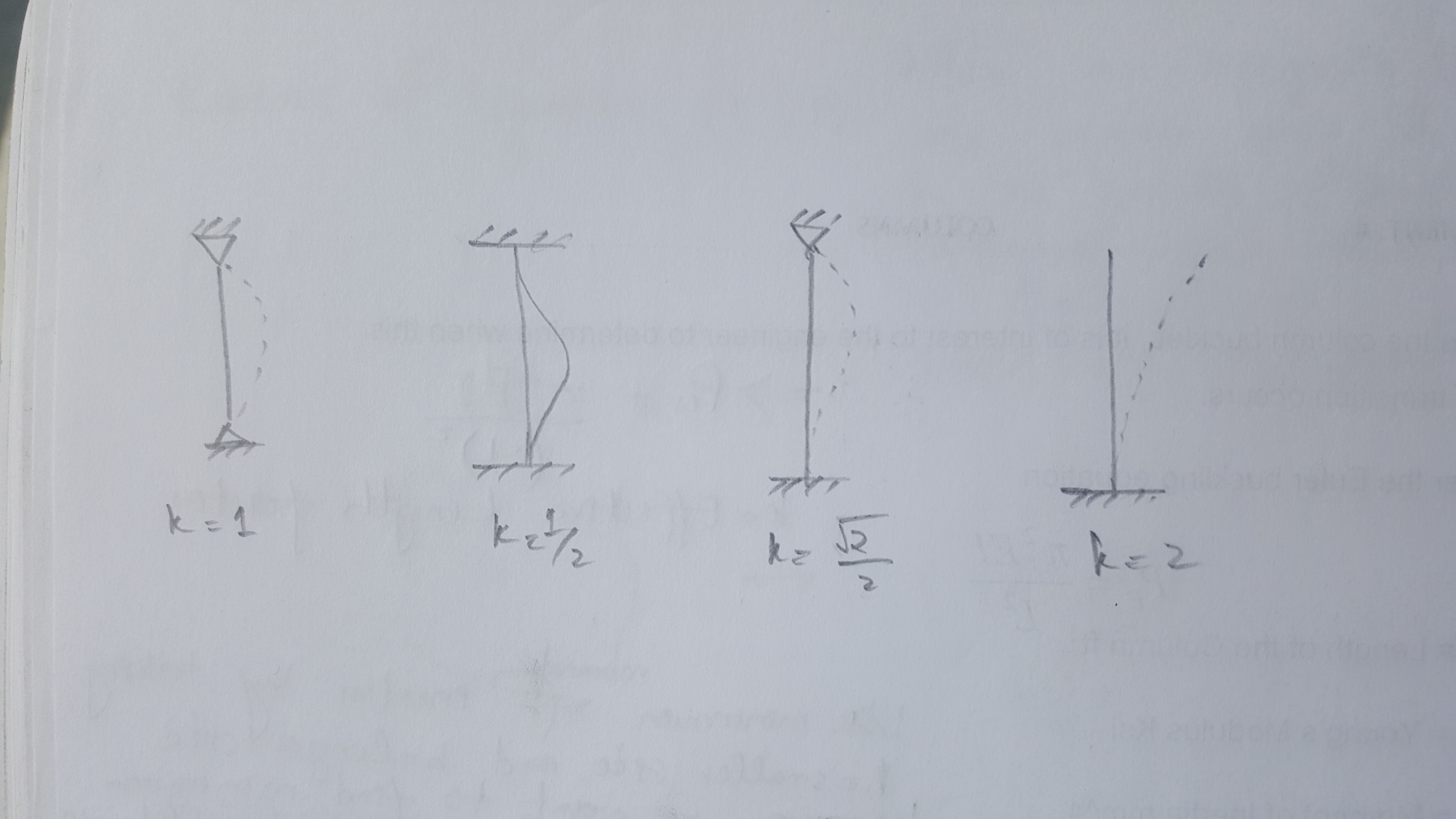 